БІЛОЦЕРКІВСЬКА МІСЬКА РАДАКИЇВСЬКОЇ ОБЛАСТІВИКОНАВЧИЙ КОМІТЕТПРОЕКТ РІШЕННЯПро присвоєння адреси новозбудованій нежитловій будівлі (сторожці)  по вул. Сквирське шосе, в районі станції «Біла Церква»Розглянувши подання управління містобудування та архітектури від 20 березня      2018 року №15/258  та заяву фізичної особи-підприємця Пономаренка Андрія Анатолійовича від 06 лютого 2018 року №912, відповідно до ст.ст. 31, 37, 40 Закону України «Про місцеве самоврядування в Україні», Положення про містобудівний кадастр, затвердженого постановою Кабінету Міністрів України від 25 травня 2011 року №559, Положення про реєстр адрес у місті Біла Церква, затвердженого рішенням Білоцерківської міської ради від 20 березня 2014 року №1184-57-VI, виконавчий комітет міської ради вирішив:1. Присвоїти новозбудованій нежитловій будівлі (сторожці) під літ. «А», загальною площею 18 кв.м. по вул. Сквирське шосе, в районі станції «Біла Церква», що розташована на орендованій земельній ділянці площею 0,281 га з цільовим призначенням для розміщення та експлуатації основних, підсобних і допоміжних будівель та споруд підприємств переробної, машинобудівної та іншої промисловості під розміщення відкритого майданчика для зберігання та продажу металопрокату з будівництвом адміністративно-побутових приміщень, кадастровий номер 3210300000:04:034:0022, наступну адресу: вул. Сквирське шосе, 1-Г.2. Контроль за виконанням даного рішення покласти на заступника міського голови              Бакун О.М.Міський голова	                                                                                    Г. Дикий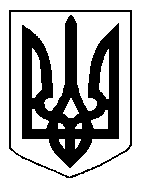 